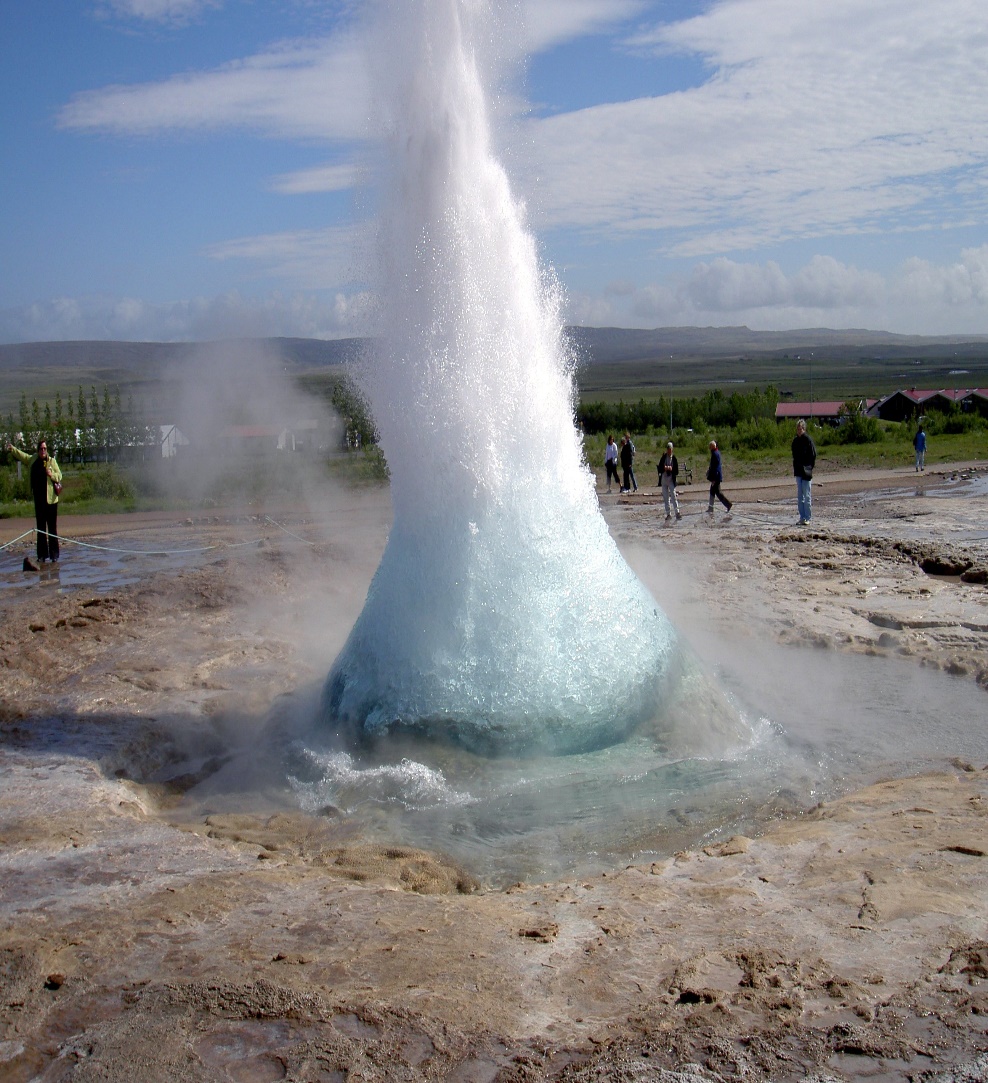 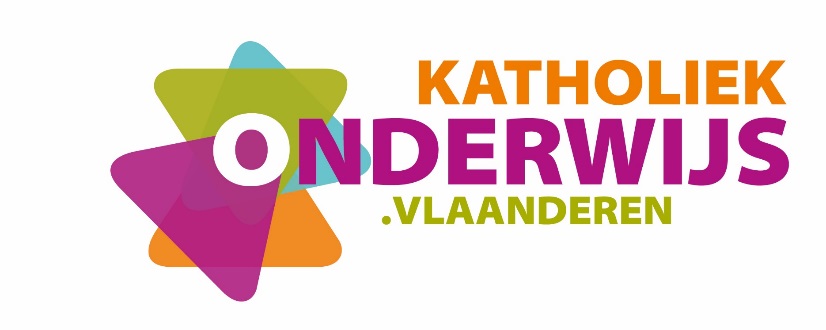 Inhoud1	Inleiding en situering van het leerplan	31.1	Inleiding	31.2	Plaats in de lessentabel	32	Beginsituatie en instroom	43	Leerlijnen	53.1	De vormende lijn voor aardrijkskunde	63.2	De leerlijnen aardrijkskunde van de 1ste graad over de 2de graad naar de 3de graad	74	Christelijk mensbeeld	95	Algemene pedagogisch-didactische wenken	105.1	Leeswijzer bij de doelstellingen	105.2	Taalgericht vakonderwijs	115.3	ICT	116	Opbouw en samenhang	126.1	Wat is systeemdenken?	126.2	Opbouw leerplan	146.3	Leerlijn en mogelijke timing	167	Doelstellingen	177.1	Algemene doelstellingen	177.2	Portret van de aarde	177.3	Ontstaan en evolutie van het ecosysteem aarde	187.4	Ontwrichting van het ecosysteem aarde en mogelijke oplossingen	248	Minimale materiële vereisten	289	Evaluatie	2910	Begrippenkader	3110.1	Leerplanbegrippen	3110.2	Werkwoorden gebruikt in de doelstellingen	3111	Eindtermen	33Inleiding en situering van het leerplanInleidingDit leerplan is van toepassing voor de studierichting Toerisme 3de graad tso.Plaats in de lessentabelZie www.katholiekonderwijs.vlaanderen bij leerplannen & lessentabellen.Beginsituatie en instroomDe leerlingen die een logisch studietraject hebben gevolgd en nu starten in de 3de graad tso Toerisme hebben met succes reeds 4 schooljaren het vak Aardrijkskunde onderwezen gekregen.Dit leerplan bouwt verder op de verworvenheden uit de voorafgaande graden en plaatst de leerplandoelen in een toeristische context.Men kan ervan uitgaan dat de groep qua aardrijkskundige kennis en vaardigheden homogeen is samengesteld.LeerlijnenEen leerlijn is de lijn die wordt gevolgd om kennis, attitudes of vaardigheden te ontwikkelen. Een leerlijn beschrijft de constructieve en logische opeenvolging van wat er geleerd dient te worden.Leerlijnen geven de samenhang in de doelen, in de leerinhoud en in de uit te werken thema’s weer.De vormende lijn voor aardrijkskunde geeft een overzicht van de wetenschappelijke vorming van het basisonderwijs tot de 3de graad van het secundair onderwijs (zie 3.1).De leerlijnen aardrijkskunde van de 1ste graad over de 2de graad naar de 3de graad beschrijven de samenhang van geografische begrippen en vaardigheden (zie 3.2).De leerplandoelstellingen vormen de bakens om de leerlijnen te realiseren.De vormende lijn voor aardrijkskunde De leerlijnen aardrijkskunde van de 1ste graad over de 2de graad naar de 3de graadChristelijk mensbeeldOns onderwijs streeft de vorming van de totale persoon na waarbij het christelijk mensbeeld centraal staat. Het leerplan aardrijkskunde biedt kansen om in de verschillende studierichtingen waarden aan te reiken:verwondering voor het unieke van onze planeet en het heelal;zorg voor het milieu vanuit een duurzaamheidsgedachte;zorg voor het leven;respectvol omgaan met anderen;respectvol omgaan met eigen lichaam;solidariteit;verbondenheid;respectvol omgaan met eigen geloof, andersgelovigen en niet-gelovigen;vanuit eigen spiritualiteit omgaan met ethische problemen.De leraar creëert kansen voor de leerling om het geleerde een eigen betekenis en zin te geven in het leven. De houding, de competenties, de interactievaardigheden, de persoonlijkheid van de leraar en de manier waarop hij in het leven staat, kunnen de betrokkenheid en het welbevinden van de leerling positief beïnvloeden.De vakkennis en competentie van de leraar staan garant voor een soort deskundigheid. De zorg, gedrevenheid en begeestering van de leraar (meesterschap van de leraar) inspireren de leerling in zijn groei. Dit meesterschap stimuleert de aandacht en de interesse van de leerling, daagt de leerling uit om te leren en plezier te hebben in het leren. Bezielende leraren zijn bezielde leraren.Algemene pedagogisch-didactische wenkenLeeswijzer bij de doelstellingenAlgemene doelstellingen (AD)De algemene doelstellingen (AD) zijn ruime doelen die te realiseren zijn over de verschillende thema’s van het leerplan.Doelstellingen Dit is te realiseren voor alle leerlingen van deze studierichting. Dit is bepalend voor de evaluatie. De doelstellingen in dit leerplan worden genummerd met 1, 2… WenkenWenken zijn niet-bindende adviezen waarmee de leraar en/of vakwerkgroep kan rekening houden om het leerplan doelgericht, boeiend en efficiënt uit te bouwen. Taalgericht vakonderwijsOmdat taalbeleid voor de hele school van belang is, wordt iedere leerkracht erbij betrokken. Werken aan een taalbeleid verhoogt immers de onderwijskwaliteit waardoor meer leerlingen het schoolcurriculum kunnen halen.Intensief werken aan taal, zeker ook in niet-taallessen kan via taalgericht vakonderwijs. Met taalgericht vakonderwijs kiest de school voor een visie op ondersteuning en ontwikkeling van de taalvaardigheid van de leerlingen in functie van leren. Essentieel hierbij is dat de leerling centraal staat.Taalgericht vakonderwijs staat voor een didactiek die gebruik maakt van het feit dat taal een belangrijke rol speelt bij het leren. Uitgangspunt is dat taal, leren en denken onlosmakelijk met elkaar zijn verbonden. Taalgericht vakonderwijs zoekt naar mogelijkheden om leren en taal aandacht te geven in de lessen aardrijkskunde-natuurwetenschappen. De vakinhoud staat voorop en daarover praat en schrijf je met elkaar in vaktaal. Aandacht voor taal betekent dan dubbele winst. Taalgericht vakonderwijs gaat uit van 3 pijlers: taalsteun geven, context aanbieden en interactief werken.Door de leerlingen op verschillende manieren taalsteun te geven, is het leerproces te optimaliseren. In lessen aardrijkskunde kan er op verschillende manieren concreet gewerkt worden aan taal: door leerlingen te laten praten over de onderwerpen in de klas, door gevarieerde bronnen aan te bieden (video’s, artikeltjes…), door veel beelden te gebruiken, door experimentjes te doen, door te wijzen op lidwoorden, door eventueel woordenlijsten aan te maken, door gebruik te maken van spelletjes (taboespel bv.), door je leerstof op verschillende manieren te structureren (kernwoorden aanduiden, mindmaps of schema’s maken), door vaak connecties te maken met de eigen leefomgeving… Aardrijkskunde is een talig vak, er worden veel begrippen aangebracht, en dat is niet altijd gemakkelijk voor leerlingen. In sommige vakken wordt er ook best woordenschatdidactiek toegepast om nieuwe begrippen aan te leren. Als leraar gebruik je uiteraard zelf ook een heldere instructietaal en ben je je bewust van taal tijdens evaluatiemomenten. Op school én in de les betekent dit dat er een werking wordt opgezet om de schoolse taalvaardigheid te verhogen, om de slaagkansen en de kwaliteit van het onderwijs te garanderen.ICTICT behoort tot het dagelijks leven van de leerling. Sommige toepassingen kunnen, daar waar zinvol, geïntegreerd worden in de lessen aardrijkskunde. Zo dienen leerlingen met toepassingen van GIS ruimtelijke verbanden te onderzoeken. De software programma’s dienen ten dienste te staan van de te realiseren leerplandoelstellingen en niet op de beheersing van het softwarepakket op zich. ICT wordt in de lessen ingezet:Als leermiddel: visualisaties, informatieverwerving, mindmapping…Als tools die de leerling helpen bij het studeren: leerplatform, apps…Bij opdrachten zowel buiten als binnen de les: toepassingssoftware, leerplatform…Bij communicatie: stemkastjes-tool of smartphone om interactiever te werken in de les.Voor bepaalde lessen is een vlotte toegang tot een open leercentrum en/of multimediaklas met beschikbaarheid van pc’s noodzakelijk. Dit kan echter ondervangen worden door mobile devices en draadloos internet in de aardrijkskundeklas.Opbouw en samenhangIn dit leerplan staat het systeemdenken centraal. Hierbij is het de bedoeling dat leerlingen inzicht verwerven in het ontstaan en evolueren van het ecosysteem aarde. Wat is systeemdenken? Systeemdenken is een set van vaardigheden die gebruikt worden om een systeem beter te kunnen herkennen, begrijpen, het gedrag ervan te voorspellen, en het bedenken van aanpassingen in het systeem om de gewenste effecten te verkrijgen. (Arnold & Wade, 2015).Stave & Hopper onderscheiden zeven niveaus in systeemdenken:herkennen van interacties;herkennen van terugkoppelingsmechanismen;begrijpen van het dynamisch gedrag van een systeem;begrijpen van verschillen in interacties in het systeem op het vlak van de snelheid van de processen en het niveau waarin ze zich afspelen;het gedrag van het systeem verklaren aan de hand van een conceptueel model;bedenken van aanpassingen in het systeem om de gewenste effecten te verkrijgen;testen van hypotheses.Deze niveaus werden gelinkt aan een schema met denkvaardigheden (taxonomie van Bloom) van eenvoudig naar complex. Dit schema vormt de basis waarop het beheersingsniveau van de leerplandoelstellingen werd bepaald. De werkwoorden die gehanteerd worden in de leerplandoelstellingen vind je in de rechterkolom.Opbouw leerplanHet leerplan bevat 3 thema’sPortret van de aarde De aarde is zoals vele andere planeten, een hemellichaam dat rond een ster (zon) draait. Ze is hierin verre van uniek. Ontstaan en evolutie van het ecosysteem aardeHet unieke van de aarde zit in het feit dat ze zich ontwikkelde tot een levende planeet.De aarde kan als één groot ecosysteem beschouwd worden met de abiotische factoren die geleverd worden door de geosfeer, atmosfeer en hydrosfeer. De interacties tussen die sferen hebben condities gecreëerd die tot het ontstaan van leven hebben geleid. In de oceanen ontwikkelde zich immers het eerste leven en zo werden de biotische factoren aan het ecosysteem toegevoegd. Deze biosfeer kon zichzelf in stand houden door voortplanting en doorgeven van erfelijk materiaal. Doorheen de geologische tijd ontwikkelden zich meer en meer complexe en diverse levensvormen.De interacties tussen de vier sferen (geo-, atmo-, hydro-, en biosfeer) hebben ondermeer hun invloed op het ontstaan van landschappen en weer- en klimaat. Deze interactie komt in dit tweede thema aan bod.Ontwrichting van het ecosysteem aarde en mogelijke oplossingenThema 3 bouwt hierop verder en toont aan dat het ‘ecosysteem aarde’ diensten levert aan de mens. De aarde is immers een bron aan grondstoffen, energiebronnen, voedsel, drinkwater… en zorgt op die manier voor welvaart, veiligheid en gezondheid enz. voor de mens. De overexploitatie van sommige van deze bronnen door de mens heeft echter op bepaalde plaatsen op aarde tot een verstoring van het ecologisch evenwicht geleid. Deze ontwrichting confronteert de huidige en komende generaties met vraagstukken op het vlak van demografie, milieu, welvaart… en dit op regionaal en mondiaal niveau.Leerlingen leren beseffen dat, om het evenwicht te herstellen, duurzame oplossingen noodzakelijk zijn. Mentaliteitswijzigingen, technologische toepassingen, een duurzaam gebruik en ordening van de ruimte zijn oplossingen die ze in verschillende cases ten opzichte van elkaar moeten kunnen afwegen. Thema 2 en 3 worden, waar mogelijk, aan een toeristische context gelinkt.Via onderstaand schema wordt de samenhang tussen de verschillende onderwerpen gevisualiseerd.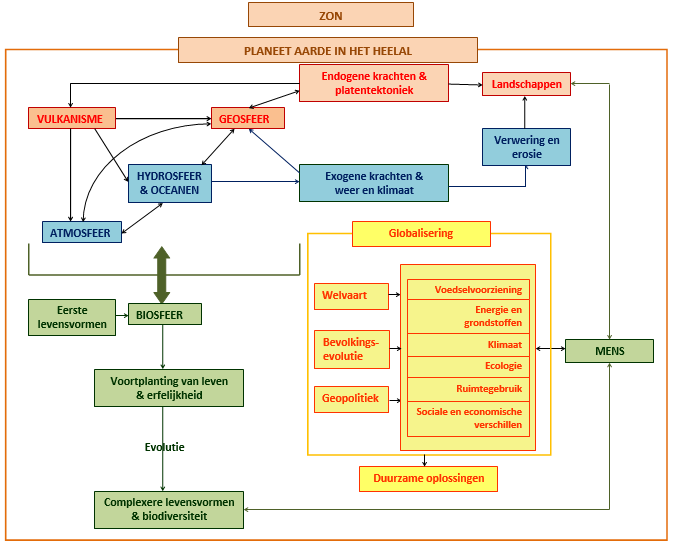 Leerlijn en mogelijke timingAlgemeenHet leerplan is een graadleerplan voor zes graaduren (3u-3u). Er is tevens een excursie opgenomen in de leerplandoelen.Timing De volgorde van de leerinhouden is bepaald door een inzichtelijke opbouw en kan in functie van de samenwerking met de toeristische vakken worden aangepast. De leerlijn beoogt een progressieve en graduele groei van de leerling in het systeemdenken.Het leerplan dient te beantwoorden aan een verticale leerlijn over de leerjaren heen: een logische volgorde wat betreft de leerplaninhouden met een toenemende moeilijkheidsgraad. DoelstellingenAlgemene doelstellingenOnderzoekend lerenToeristisch perspectiefPortret van de aarde Ontstaan en evolutie van het ecosysteem aardeOntstaan van de geosfeer, atmosfeer, hydrosfeer en biosfeer De bewegingen van de aarde De atmosfeer: ontstaan en evolutie van het weer en klimaat De hydrosfeer: de ecosysteemdiensten van de oceanen De geosfeer: ontstaan en evolutie van landschappen Endogene vormingsprocessenExogene vormingsprocessenOntwrichting van het ecosysteem aarde en mogelijke oplossingenMondiaal Lokaal – regionaal Minimale materiële vereistenEen vaklokaal, om de doelstellingen uit dit leerplan te kunnen realiseren, is een must. Het lokaal is maximaal uitgerust om het didactisch proces zo goed mogelijk te laten verlopen. Hiertoe behoren:Mogelijkheid tot projectie computer met internetaansluiting én geschikte software,projectie bv. via een beamer,indien nodig, moet het lokaal kunnen verduisterd worden;Wandkaarten (België, Europa, wereld) waarop vlot gesitueerd kan worden;Een wereldbol;Een atlas per leerling;Prikborden en/of magneetborden waarop recente actuele en geografisch relevante artikelen kunnen uitgehangen worden;Voldoende beschikbaar didactisch materiaal.Op geregelde tijdstippen moeten leerlingen met digitale hulpmiddelen toegang hebben tot het internet. Indien geen computerklas ter beschikking is, kan best overwogen worden om mobile devices (smartphone, tablet) in te zetten via een goed wifi-netwerk op school.Het lokaal dient te voldoen aan de vigerende wetgeving en normen rond veiligheid, gezondheid, milieu en hygiëne.EvaluatieEvaluatie is een wezenlijk en permanent onderdeel van de leeractiviteiten van leerlingen. Door evaluatie in te zetten als onderdeel binnen elke fase van het leerproces, wordt het een middel waarmee zowel de leerling als de leerkracht feedback krijgt over het leer- en onderwijsproces. Door rekening te houden met de vaststellingen gemaakt tijdens de evaluatie, kan de leerling zijn leren optimaliseren en kan de leerkracht uit evaluatiegegevens informatie halen om zijn didactisch handelen bij te sturen. In het groeiproces kunnen tevens argumenten besloten liggen ter ondersteuning van beslissingen bij het oriënteren. Wordt hierbij steeds rekening gehouden met de mogelijkheden van de leerling, dan verdient ook de groei van de leerling de nodige aandacht.Een goede evaluatie is:doelmatigIs de evaluatie valide? Meet ik wat ik beoog te meten? Betrouwbaarheid: Geeft mijn toets aanleiding tot consistente beoordeling onafhankelijk van plaats, tijdstip en andere contexten?Efficiëntie: Is de evaluatie en het scoren ervan de geïnvesteerde tijd waard? billijkIs de evaluatie objectief? Krijgt elke leerling dezelfde kansen?Is de evaluatie transparant? Wordt de evaluatie ondersteund door goede communicatie met de leerling? Kan ik zeggen waarom een bepaalde prestatie die score haalt? Is mijn normering een correcte graadmeter voor de mate waarin de leerling zich de leerplandoelstellingen eigen gemaakt heeft?gespreid in de tijd De keuze van het evaluatie-instrument en van de beoordelingscriteria wordt bepaald door het evaluatiedoel. Authentieke vaardigheidsevaluatie kan onder meer gebeuren volgens verwerkingsniveau, op basis van een individueel leertraject, door zelfevaluatie, door peerevaluatie, aan de hand van een portfolio… Groepswerk evenwichtig evalueren is niet eenvoudig. Bij het globaal evalueren van het groepsresultaat spelen zowel procesevaluatie als de weergave van het aandeel van elk groepslid een belangrijke rol. Peerevaluatie en zelfevaluatie maken wezenlijk deel uit van de evaluatie van groepswerk. De leerlingen krijgen vooraf inzicht in de verschillende stappen die ze moeten doorlopen, in de criteria en in de manier waarop de evaluatie verloopt. Dit veronderstelt dat van bij het begin van het groepswerk onder de groepsleden duidelijke afspraken worden gemaakt over de taakverdeling, de planning, de timing en de (zelf)evaluatie. De manier van evalueren behoort tot de autonomie van de school. Het al of niet organiseren van examens en de wijze van rapporteren is materie voor het schoolbeleid en de schoolteams. Wie kiest voor permanente evaluatie werkt best een goed en sluitend instrumentarium uit dat aantoont welke leerplandoelstellingen hoe, waar en wanneer gemeten en beoordeeld werden. Wie examens afneemt, houdt er rekening mee te 'examineren' conform de eigen pedagogisch-didactische aanpak.RapporteringEen goede communicatie omtrent de rapportering voorkomt misverstanden en discussies. Daarom is het van belang om bij aanvang van het schooljaar de rol van evaluatie in het leerproces en de wijze waarop dit gerapporteerd wordt, te duiden vanuit de visie die de school omtrent evaluatie hanteert. Indien de rapportering zich echter beperkt tot het meedelen van cijfers, dan krijgt de leerling weinig adequate feedback op zijn leerproces. Daarom kunnen in een rapportering zowel de kwaliteiten als de werkpunten van de leerling weergegeven worden. Eventuele adviezen voor het verdere leerproces kunnen er aan bod komen om de begeleiding van de leerling te optimaliseren.BegrippenkaderDe begrippen zijn telkens alfabetisch geordend.LeerplanbegrippenAlgemene doelstellingen: slaan op de brede vorming. Deze doelstellingen vormen het kader waarbinnen contexten zich situeren en de leerplandoelstellingen ondergebracht worden.Contexten: in contextrijke lessen worden verbanden gelegd tussen de leerplandoelstelling/leerinhoud, de leefwereld en de interesses van de leerling, de actualiteit en eventueel andere vakken. Leerinhouden: bakenen de doelstellingen af en zijn richtinggevend voor het uitzetten van leerlijnen. De opgenomen leerinhouden zijn de minimaal te realiseren leerinhouden.Leerlijn: de lijn die wordt gevolgd om kennis, inzichten, vaardigheden of attitudes te ontwikkelen. Een leerlijn beschrijft de constructieve en (chrono)logische opeenvolging van wat er geleerd dient te worden.Leerplandoelstellingen: de bakens om de leerlijnen te realiseren. Onderzoekend leren: leren door gebruik te maken van experimentele of theoretische activiteiten met als doel nieuwe kennis te verwerven over (aspecten van) verschijnselen en waarneembare feiten.Pedagogische-didactische wenken: niet-bindende adviezen waarmee de leerkracht en/of vakwerkgroep kan rekening houden om het onderwijs doelgericht, boeiend en efficiënt uit te bouwen. Werkwoorden gebruikt in de doelstellingenAanduiden = aanwijzen, aantonen op een bron vb. kaarten, foto’s, beelden, schema’s…Aangeven = een voorstelling geven via voorbeelden, materiaal…Aantonen = via voorbeelden iets stavenAfleiden = uit onderzoek, bronnenmateriaal, veldwerk halenAnalyseren = onderzoekende houding aannemenBeschrijven = een voorstelling van iets geven in woorden, door een opsomming van kenmerken Duiden = uitleggen, een onderdeel plaatsen in een groter geheelIn verband brengen = relaties leggen tussen verschillende parameters, verschijnselenIllustreren = aanschouwelijk maken, verduidelijken onder andere door voorbeeldenOnderzoeken = vanuit een vraagstelling of probleem op zoek gaan naar mogelijke oplossingen Situeren = plaatsen in tijd of ruimteToelichten = verduidelijken aan de hand van materiaal, voorbeelden…Verklaren = duidelijk maken, uitleggen door het leggen van verbandenWeergeven = tonen aan de hand van figuren, beeldmateriaal, kaarten…EindtermenKaarten en satellietbeelden aanwenden om geografische verschijnselen te onderzoeken.Met toepassingen van GIS, ruimtelijke verbanden onderzoeken, gebruikmakend van databestanden die aan GIS gekoppeld zijn.De plaats van de aarde binnen het heelal aangeven en de gevolgen van de bewegingen van de aarde rond haar as en rond de zon beschrijven.Aan de hand van enkele typisch fysisch-geografische landschappen, de gevolgen van de platentektoniek en geomorfologische processen op het aardoppervlak aangeven.Belangrijke geologische gebeurtenissen en klimaatsveranderingen situeren op een geologische tijdsschaal.Weerfenomenen in verband brengen met geografische en atmosferische omstandigheden op basis van een weerbericht.Herkennen dat demografische evoluties op sociaaleconomisch, technologisch en ecologisch vlak regionale en mondiale gevolgen hebben.Illustreren dat duurzame ontwikkeling mede bepaald wordt door gebruik en ordening van de ruimte.De wisselwerking tussen ruimtelijke aspecten en actuele geopolitieke situaties illustreren. 1ste graad2de graad3de graadBasisonderwijsWereldoriëntatie: exemplarischBasisinzichten ontwikkelen in verband met natuur en ruimteWereldoriëntatie: exemplarischBasisinzichten ontwikkelen in verband met natuur en ruimte1ste graad (A-stroom)Aardrijkskundige vormingInzicht krijgen in de geografische aanpak: waarneming, beschrijving, verklaring, toekomstgericht denken.Aanleren en inoefenen van aardrijkskundige basisvaardighedenBasisbegrippen en inzichtenBegeleid zelfstandig lerenEenvoudige relaties tussen ruimtelijke verschijnselenNatuurwetenschappelijke vormingInzicht krijgen in de wetenschappelijke methode: onderzoeksvraag, experiment, waarnemingen, besluitvorming.Natuurwetenschappelijke vorming waarbij de levende natuur centraal staat maar waarbij ook noodzakelijke aspecten van de niet-levende natuur aan bod komenBeperkt begrippenkaderGeen formuletaal (tenzij exemplarisch)Aardrijkskundige vormingInzicht krijgen in de geografische aanpak: waarneming, beschrijving, verklaring, toekomstgericht denken.Aanleren en inoefenen van aardrijkskundige basisvaardighedenBasisbegrippen en inzichtenBegeleid zelfstandig lerenEenvoudige relaties tussen ruimtelijke verschijnselenNatuurwetenschappelijke vormingInzicht krijgen in de wetenschappelijke methode: onderzoeksvraag, experiment, waarnemingen, besluitvorming.Natuurwetenschappelijke vorming waarbij de levende natuur centraal staat maar waarbij ook noodzakelijke aspecten van de niet-levende natuur aan bod komenBeperkt begrippenkaderGeen formuletaal (tenzij exemplarisch)2de graadAardrijkskunde
In alle kso/tso–richtingenNatuurwetenschappen
Wetenschap voor de burgerIn bepaalde richtingen van het tso (handel, grafische richtingen, stw…) en alle richtingen van het kso Complexe samenhangen leren zienOpbouwen van een wereldbeeldLeren onderzoekenEen meer contextuele benaderingAardrijkskunde
In alle aso–richtingenBiologie/Chemie/Fysica
Wetenschap voor de burger, wetenschapper, technicus…In bepaalde richtingen van het tso (techniek-wetenschappen, biotechnische wetenschappen…) en in alle richtingen van het asoComplexe samenhangen leren zienOpbouwen van een wereldbeeldUitvoeren van een aardrijkskundig onderzoekEen meer conceptuele benadering3de graadAardrijkskunde/Natuurwetenschappen
Wetenschap voor de burgerIn bepaalde richtingen van aso, tso en ksoOnderzoekend lerenInzicht in processenWaardengerichte denkpatronenAardrijkskunde/Biologie/Chemie/Fysica
Wetenschap voor de wetenschapper, technicus…In bepaalde richtingen van tso en asoOnderzoek(je) doenVerklaring van processenProspectief denkenLeerlijn1ste graad2de graad3de graadLandschap en kaartKaarten- Kaarten, plattegronden,   atlasLandschappen- Landschapscomponenten KaartenThematische wereldkaartenLandschappen- Horizontale en verticale  ruimtelijke relatiesBevolkingDemografie  BegrippenDemografie  Demografische kenmer- ken en hun evolutiesSocio-economisch Economische activiteiten en stromen van  goederen of personen Politieke invloedsfacto- ren Technologische evolutie Socio-economisch Demografische evoluties en de draagkracht van het ecosysteem aarde Geopolitiek  Wisselwerking tussen ruimtelijke aspecten en geopolitieke situatiesNatuurlijk milieuBodem en ondergrond Gesteenten Bodem – ondergrond Reliëf  Elementen van het reliëf Werking van stromend  water Weer en klimaat Begrippen Plantengroei Weerelementen Bodem en ondergrond Bodem i.f.v. landbouw en ecologische  problemenReliëf  Fysisch-aardrijkskundige kenmerken van een regioWeer en klimaatKlimaat en plantengroei in een wereldregioBodem en ondergrond Geologische gebeurtenissenReliëf  Platentektoniek Geomorfologische processenWeer en klimaatWeerfenomenen en geografische en atmosferische omstandighedenWeerbericht De mens en het landschapLandschappen (België en Europa) Landelijk landschap Industrieel landschap Stedelijk landschap Toeristisch- en recreatief   landschap Verkeer in het landschap Milieuproblematiek  Milieueffecten door   menselijke activiteiten in   lokale contextLandschappen in wereldregio’s metLandbouwactiviteiten Industriële activiteitenTertiaire activiteitenVerstedelijkingMilieuproblematiek Milieueffecten door   menselijke activiteiten in  wereldregio’sLandschappen – stedelijk landschap (België)- Spanningen inzake  ordening van de ruimte- Duurzame ingrepen  aanhalen die leefbaar-  heid van de leefruimte  kunnen garanderenMilieuproblematiek - Ecologische problemen  op mondiaal, regionaal  en lokaal vlak en   mogelijke duurzame  oplossingenGeografische vaardighedenVeldwerk  Verzamelen van informatie   op het terrein Uit de verzamelde    gegevens de relevante    geografische elementen    selecterenVeldwerk- De samenhang tussen de  verschillende elementen   onderzoeken door   gebruik te maken van   allerlei techniekenGeografische vaardighedenBeeldmateriaal- Verzamelen van informatie  op het terrein- Uit de verzamelde  gegevens de relevante  geografische elementen   selecterenBeeldmateriaal- Het beeld beschrijven- Uit het beeld die   elementen selecteren die   geografisch relevant zijnBeeldmateriaal- De samenhang tussen de  verschillende elementen  onderzoeken door   gebruik te maken van   allerlei techniekenGeografische vaardighedenKaarten- De elementen van de   legende op de kaart  herkennen en benoemen- De schaal afleiden- Uit de kaart de   geografische elementen   halen die relevant zijn Kaarten- Uit de kaart de  geografische elementen  halen die relevant zijn  binnen een   onderzoekscontextKaarten - Op kaart de geografische  elementen classificeren   en relateren- Een kaart interpreterenGeografische vaardighedenStatistisch materiaal- Lezen van grafieken,   diagrammen, figuren…- Relevante gegevens   selecteren uit de   statistiekenStatistisch materiaal- Gegevens classificeren  en relaterenStatistisch materiaal- Statistisch materiaal   interpreterenGeografische vaardighedenBeeldmateriaal - Verzamelen van informatie  op het terrein- Uit de verzamelde   gegevens de relevante   geografische elementen  selecterenBeeldmateriaal- Verzamelen van   informatie op het terrein- Uit de verzamelde   gegevens de relevante  geografische elementen  selecterenBeeldmateriaal - Verzamelen van   informatie op het terrein- Uit de verzamelde   gegevens de relevante   geografische elementen  selecterenGeografische vaardighedenICT- ICT-toepassingen om   informatie te verzamelen  en te verwerkenICT- ICT-integratie tijdens   onderzoeksopdrachtenICT- Met GIS- toepassingen   ruimtelijke verbanden  onderzoeken Kaarten en satellietbeelden aanwenden om geografische verschijnselen te onderzoeken.AA 1WenkenOnderzoekend leren start vanuit bronnenmateriaal. In de onderliggende graden werden leerlingen hiermee vertrouwd gemaakt via begeleid zelfstandig leren en het leren onderzoeken. Een onderzoekende houding aannemen is de basis voor systeemdenken. WenkenOnderzoekend leren start vanuit bronnenmateriaal. In de onderliggende graden werden leerlingen hiermee vertrouwd gemaakt via begeleid zelfstandig leren en het leren onderzoeken. Een onderzoekende houding aannemen is de basis voor systeemdenken. WenkenOnderzoekend leren start vanuit bronnenmateriaal. In de onderliggende graden werden leerlingen hiermee vertrouwd gemaakt via begeleid zelfstandig leren en het leren onderzoeken. Een onderzoekende houding aannemen is de basis voor systeemdenken. 1Het onderscheid tussen de aarde, maan en zon beschrijven.AA 3WenkenDit deel heeft als doel de leerlingen inzicht te geven in de plaats van de aarde in het heelal. WenkenDit deel heeft als doel de leerlingen inzicht te geven in de plaats van de aarde in het heelal. WenkenDit deel heeft als doel de leerlingen inzicht te geven in de plaats van de aarde in het heelal. Denkvaardigheden Denkvaardigheden Systeemdenken Operationele werkwoordenEenvoudig                                                                                                                                                                   complexCreëren CreërenElementen samenvoegen tot een nieuw coherent geheel.Eigen voorstellen formuleren voor een duurzame aanpak gebaseerd op inzichten van de werking van een systeem.Bedenken OntwerpenEenvoudig                                                                                                                                                                   complexEvalueren Evalueren Een oordeel kunnen geven op basis van criteria. De gevolgen van veranderingen op een systeem beoordelen.BeoordelenEenvoudig                                                                                                                                                                   complexAnalyseren Analyseren Bronnenmateriaal analyseren.Oorzaak-gevolg relaties van een systeem kunnen afleiden.OntledenAnalyserenOnderscheidenVerbanden leggenOnderzoeken Eenvoudig                                                                                                                                                                   complexToepassen Toepassen Procedures toepassen om een probleem op te lossen.Een systeem kunnen verklaren aan de hand van een systeemmodel.Aantonen Toepassen Eenvoudig                                                                                                                                                                   complexKennis toepassenConceptuele kennis Begrijpen Betekenis kunnen construeren via bronnenmateriaal.Verbanden leggen tussen voorkennis en nieuwe kennis.Het dynamisch gedrag van een systeem begrijpen. De relatie begrijpen tussen terugkoppelingsmechanismen en het gedrag van een systeem.BeschrijvenAfleiden Aantonen ToelichtenVerklaren DuidenIn verband brengenSitueren Weergeven Eenvoudig                                                                                                                                                                   complexFeitelijke kennisWeten Basisbegrippen kennen van een systeem; vroeger opgedane kennis verbinden aan het gepresenteerde materiaal.Basisbegrippen kennen van een systeemHerkennen van interacties in een systeemHerkennen van terugkoppelingsmechanismen in een systeemAanduidenAangevenHerkennenThema’sInhouden Portret van de aardeOnderscheid tussen soorten hemellichamen Portret van de aardePlaats van de aarde in het zonnestelsel, melkwegstelsel en het heelalPortret van de aardeHet ontstaan en evolutie van het heelalOntstaan en evolutie van het ecosysteem aardeOntstaan van de geosfeer, atmosfeer, hydrosfeer en biosfeerOntstaan en evolutie van het ecosysteem aardeDe bewegingen van de aarde Ontstaan en evolutie van het ecosysteem aardeDe atmosfeer: ontstaan en evolutie van het weer en klimaatOntstaan en evolutie van het ecosysteem aardeDe hydrosfeer: de ecosysteemdiensten van de oceanenOntstaan en evolutie van het ecosysteem aardeDe geosfeer: ontstaan en evolutie van landschappenOntwrichting van het ecosysteem aarde en mogelijke oplossingenMondiaal Ontwrichting van het ecosysteem aarde en mogelijke oplossingenLokaal - regionaal AD1 Kaarten en satellietbeelden aanwenden om geografische verschijnselen te onderzoeken.AA 1AD2 Aardrijkskundige gegevens opzoeken, ordenen en op eenvoudige manier verwerken,  gebruikmakend van beschikbare actuele informatiebronnen en -technieken.WenkenOnderzoekend leren start vanuit bronnenmateriaal. In de onderliggende graden werden leerlingen hiermee vertrouwd gemaakt via begeleid zelfstandig leren en het leren onderzoeken. Een onderzoekende houding aannemen is de basis voor systeemdenken. In de studierichting Toerisme wordt vaak gewerkt met bronnen in een vreemde taal. Het is in functie van het studierichtingsprofiel aan te raden leerlingen dergelijke bronnen aan te bieden. Dit kan ook in overleg met leraren MVT.WenkenOnderzoekend leren start vanuit bronnenmateriaal. In de onderliggende graden werden leerlingen hiermee vertrouwd gemaakt via begeleid zelfstandig leren en het leren onderzoeken. Een onderzoekende houding aannemen is de basis voor systeemdenken. In de studierichting Toerisme wordt vaak gewerkt met bronnen in een vreemde taal. Het is in functie van het studierichtingsprofiel aan te raden leerlingen dergelijke bronnen aan te bieden. Dit kan ook in overleg met leraren MVT.WenkenOnderzoekend leren start vanuit bronnenmateriaal. In de onderliggende graden werden leerlingen hiermee vertrouwd gemaakt via begeleid zelfstandig leren en het leren onderzoeken. Een onderzoekende houding aannemen is de basis voor systeemdenken. In de studierichting Toerisme wordt vaak gewerkt met bronnen in een vreemde taal. Het is in functie van het studierichtingsprofiel aan te raden leerlingen dergelijke bronnen aan te bieden. Dit kan ook in overleg met leraren MVT.AD3 Het ecosysteem aarde benaderen vanuit een toeristisch-recreatieve invalshoek.WenkenDe ruimtelijke verscheidenheid op aarde op een waarderende manier bestuderen in functie van de talrijke mogelijkheden voor het toerisme.WenkenDe ruimtelijke verscheidenheid op aarde op een waarderende manier bestuderen in functie van de talrijke mogelijkheden voor het toerisme.WenkenDe ruimtelijke verscheidenheid op aarde op een waarderende manier bestuderen in functie van de talrijke mogelijkheden voor het toerisme.1Het onderscheid tussen de aarde, maan en zon beschrijven.AA 32De plaats van de aarde in het zonnestelsel, melkwegstelsel en het heelal situeren, gebruikmakend van specifieke afstandsmaten.AA 33Het ontstaan en de evolutie van de aarde en het heelal beschrijven.WenkenDit deel heeft als doel de leerlingen inzicht te geven in de plaats van de aarde in het heelal. Het volstaat dat leerlingen het onderscheid tussen een ster (zon), planeet en satelliet kunnen beschrijven. Daarnaast is het de bedoeling dat ze de aarde in het zonnestelsel, melkwegstelsel en het heelal kunnen situeren en hierbij gebruik maken van specifieke afstandsmaten zoals astronomische eenheid en lichtjaar. De Big Bang theorie en de mogelijke toekomst van de aarde en het heelal op een eenvoudige manier weergeven zonder in te gaan op sterk wetenschappelijke argumenten.WenkenDit deel heeft als doel de leerlingen inzicht te geven in de plaats van de aarde in het heelal. Het volstaat dat leerlingen het onderscheid tussen een ster (zon), planeet en satelliet kunnen beschrijven. Daarnaast is het de bedoeling dat ze de aarde in het zonnestelsel, melkwegstelsel en het heelal kunnen situeren en hierbij gebruik maken van specifieke afstandsmaten zoals astronomische eenheid en lichtjaar. De Big Bang theorie en de mogelijke toekomst van de aarde en het heelal op een eenvoudige manier weergeven zonder in te gaan op sterk wetenschappelijke argumenten.WenkenDit deel heeft als doel de leerlingen inzicht te geven in de plaats van de aarde in het heelal. Het volstaat dat leerlingen het onderscheid tussen een ster (zon), planeet en satelliet kunnen beschrijven. Daarnaast is het de bedoeling dat ze de aarde in het zonnestelsel, melkwegstelsel en het heelal kunnen situeren en hierbij gebruik maken van specifieke afstandsmaten zoals astronomische eenheid en lichtjaar. De Big Bang theorie en de mogelijke toekomst van de aarde en het heelal op een eenvoudige manier weergeven zonder in te gaan op sterk wetenschappelijke argumenten.4Het ontstaan van de geosfeer, atmosfeer en hydrosfeer in verband brengen met vulkanisme. 5Het ontstaan van de biosfeer in verband brengen met de oceanen. 6Het ontstaan en evolutie van het ecosysteem aarde in verband brengen met de abiotische en biotische factoren. 7Argumenten aangeven die de evolutietheorie ondersteunen. 8Tegenargumenten van de evolutietheorie kritisch bespreken.9De belangrijkste geologische en biologische gebeurtenissen en klimaatsveranderingen situeren op de geologische tijdschaal.AA 5WenkenIn het deel ‘Ontstaan van de geosfeer, atmosfeer, hydrosfeer en biosfeer’ wordt de nadruk gelegd op het ontstaan van de vier sferen en hoe ze voorwaarden creëerden zodat leven kon ontstaan. Dat leven is op zijn beurt verantwoordelijk voor het veranderen van abiotische factoren waardoor het ecosysteem verder evolueerde.Doelen 4 tot 6: De aarde kan als één groot ecosysteem beschouwd worden met de abiotische factoren die geleverd worden door de geosfeer, atmosfeer en hydrosfeer. In de oceanen ontwikkelde zich het eerste leven en zo werden de biotische factoren aan het ecosysteem toegevoegd. Uit de interactie tussen de verschillende sferen ontstaat een planeet met een grote biodiversiteit. Met ecosysteem aarde wordt de interactie tussen de biotische en abiotische componenten bedoeld.Doelen 7 en 8: Aan de hand van didactisch materiaal (fossielen, afbeeldingen, skeletten, tabellen...) worden uit wetenschappelijke gegevens van de vergelijkende anatomie, de vergelijkende embryologie en de paleontologie argumenten gezocht die de evolutietheorie ondersteunen.  De evolutietheorie komt uitvoerig aan bod binnen natuurwetenschappen. Het is niet de bedoeling om hier uitgebreid op in te gaan. De evolutietheorie heeft een onmiskenbare invloed gehad op de culturele ontwikkeling met name de vorming van ons mensbeeld. Creationisme, Intelligent Design zijn overtuigingen die de evolutietheorie proberen te ontkrachten. Op basis van natuurwetenschappelijke argumenten nemen leerlingen een standpunt in ten opzichte van deze pseudowetenschappelijke overtuigingen.Doel 9: Voor doelstelling 4 tot en met 6 is het de bedoeling om de geologische tijdschaal als basis te gebruiken om de evolutie van het ecosysteem aarde te schetsen. Het is de bedoeling om op deze tijdslijn de verschillende gebeurtenissen te situeren die uiteindelijk tot een levende planeet hebben geleid. Doelstelling 9 vormt de synthese hiervan. De geologische tijdschaal is geen doel op zich maar eerder een middel om de belangrijkste gebeurtenissen op aan te duiden.WenkenIn het deel ‘Ontstaan van de geosfeer, atmosfeer, hydrosfeer en biosfeer’ wordt de nadruk gelegd op het ontstaan van de vier sferen en hoe ze voorwaarden creëerden zodat leven kon ontstaan. Dat leven is op zijn beurt verantwoordelijk voor het veranderen van abiotische factoren waardoor het ecosysteem verder evolueerde.Doelen 4 tot 6: De aarde kan als één groot ecosysteem beschouwd worden met de abiotische factoren die geleverd worden door de geosfeer, atmosfeer en hydrosfeer. In de oceanen ontwikkelde zich het eerste leven en zo werden de biotische factoren aan het ecosysteem toegevoegd. Uit de interactie tussen de verschillende sferen ontstaat een planeet met een grote biodiversiteit. Met ecosysteem aarde wordt de interactie tussen de biotische en abiotische componenten bedoeld.Doelen 7 en 8: Aan de hand van didactisch materiaal (fossielen, afbeeldingen, skeletten, tabellen...) worden uit wetenschappelijke gegevens van de vergelijkende anatomie, de vergelijkende embryologie en de paleontologie argumenten gezocht die de evolutietheorie ondersteunen.  De evolutietheorie komt uitvoerig aan bod binnen natuurwetenschappen. Het is niet de bedoeling om hier uitgebreid op in te gaan. De evolutietheorie heeft een onmiskenbare invloed gehad op de culturele ontwikkeling met name de vorming van ons mensbeeld. Creationisme, Intelligent Design zijn overtuigingen die de evolutietheorie proberen te ontkrachten. Op basis van natuurwetenschappelijke argumenten nemen leerlingen een standpunt in ten opzichte van deze pseudowetenschappelijke overtuigingen.Doel 9: Voor doelstelling 4 tot en met 6 is het de bedoeling om de geologische tijdschaal als basis te gebruiken om de evolutie van het ecosysteem aarde te schetsen. Het is de bedoeling om op deze tijdslijn de verschillende gebeurtenissen te situeren die uiteindelijk tot een levende planeet hebben geleid. Doelstelling 9 vormt de synthese hiervan. De geologische tijdschaal is geen doel op zich maar eerder een middel om de belangrijkste gebeurtenissen op aan te duiden.WenkenIn het deel ‘Ontstaan van de geosfeer, atmosfeer, hydrosfeer en biosfeer’ wordt de nadruk gelegd op het ontstaan van de vier sferen en hoe ze voorwaarden creëerden zodat leven kon ontstaan. Dat leven is op zijn beurt verantwoordelijk voor het veranderen van abiotische factoren waardoor het ecosysteem verder evolueerde.Doelen 4 tot 6: De aarde kan als één groot ecosysteem beschouwd worden met de abiotische factoren die geleverd worden door de geosfeer, atmosfeer en hydrosfeer. In de oceanen ontwikkelde zich het eerste leven en zo werden de biotische factoren aan het ecosysteem toegevoegd. Uit de interactie tussen de verschillende sferen ontstaat een planeet met een grote biodiversiteit. Met ecosysteem aarde wordt de interactie tussen de biotische en abiotische componenten bedoeld.Doelen 7 en 8: Aan de hand van didactisch materiaal (fossielen, afbeeldingen, skeletten, tabellen...) worden uit wetenschappelijke gegevens van de vergelijkende anatomie, de vergelijkende embryologie en de paleontologie argumenten gezocht die de evolutietheorie ondersteunen.  De evolutietheorie komt uitvoerig aan bod binnen natuurwetenschappen. Het is niet de bedoeling om hier uitgebreid op in te gaan. De evolutietheorie heeft een onmiskenbare invloed gehad op de culturele ontwikkeling met name de vorming van ons mensbeeld. Creationisme, Intelligent Design zijn overtuigingen die de evolutietheorie proberen te ontkrachten. Op basis van natuurwetenschappelijke argumenten nemen leerlingen een standpunt in ten opzichte van deze pseudowetenschappelijke overtuigingen.Doel 9: Voor doelstelling 4 tot en met 6 is het de bedoeling om de geologische tijdschaal als basis te gebruiken om de evolutie van het ecosysteem aarde te schetsen. Het is de bedoeling om op deze tijdslijn de verschillende gebeurtenissen te situeren die uiteindelijk tot een levende planeet hebben geleid. Doelstelling 9 vormt de synthese hiervan. De geologische tijdschaal is geen doel op zich maar eerder een middel om de belangrijkste gebeurtenissen op aan te duiden.10Het dag- en nachteffect en de tijdsverschillen op aarde verklaren aan de hand van de aardrotatie.AA 311Via toepassingen uit de luchtvaart, voor wereldwijde bestemmingen tijdsverschillen afleiden en berekenen (via atlas en online tools).AD 2AD 312De seizoenen verklaren aan de hand van de aardrevolutie.AA 313Van wereldwijde bestemmingen voor een bepaalde periode van het jaar de daglengte en zonshoogte inschatten.AD 2AD 314De jaartelling verklaren aan de hand van de duur van de aardrevolutie.AA 315Schijngestalten van de maan, getijden, verduisteringen, middernachtzon verklaren aan de hand van de bewegingen van aarde en maan.16Een standplaats op aarde bepalen en daarvoor een geschikte methode/techniek kiezen.AD 2WenkenDe bewegingen van de aarde werden in dit deel onder gebracht omdat ze ook hun invloed hebben op het ecosysteem nl. het dag-nachtritme, de seizoenen…Er wordt niet verwacht dat leerlingen de zonshoogte kunnen berekenen. Het is de bedoeling dat leerlingen vlot overweg kunnen met het afleiden en berekenen van tijdsverschillen via de atlas en online tools. Ook oefeningen waarbij de datumlijn een rol speelt, zijn aan te bevelen. Voor het inschatten van daglengte, zonshoogte, tijdsverschillen is het belangrijk dat leerlingen de plaats kunnen situeren t.o.v. belangrijke breedtelijnen (evenaar, keerkringen, poolcirkel).WenkenDe bewegingen van de aarde werden in dit deel onder gebracht omdat ze ook hun invloed hebben op het ecosysteem nl. het dag-nachtritme, de seizoenen…Er wordt niet verwacht dat leerlingen de zonshoogte kunnen berekenen. Het is de bedoeling dat leerlingen vlot overweg kunnen met het afleiden en berekenen van tijdsverschillen via de atlas en online tools. Ook oefeningen waarbij de datumlijn een rol speelt, zijn aan te bevelen. Voor het inschatten van daglengte, zonshoogte, tijdsverschillen is het belangrijk dat leerlingen de plaats kunnen situeren t.o.v. belangrijke breedtelijnen (evenaar, keerkringen, poolcirkel).WenkenDe bewegingen van de aarde werden in dit deel onder gebracht omdat ze ook hun invloed hebben op het ecosysteem nl. het dag-nachtritme, de seizoenen…Er wordt niet verwacht dat leerlingen de zonshoogte kunnen berekenen. Het is de bedoeling dat leerlingen vlot overweg kunnen met het afleiden en berekenen van tijdsverschillen via de atlas en online tools. Ook oefeningen waarbij de datumlijn een rol speelt, zijn aan te bevelen. Voor het inschatten van daglengte, zonshoogte, tijdsverschillen is het belangrijk dat leerlingen de plaats kunnen situeren t.o.v. belangrijke breedtelijnen (evenaar, keerkringen, poolcirkel).17De gelaagde opbouw van de atmosfeer, de belangrijkste gassen en de verandering van temperatuur en druk beschrijven.18Beschrijven hoe de energie van de zon in warmte wordt omgezet.19De relatie tussen de zonshoogte en de UV-index kunnen uitleggen.20Aantonen hoe het warmtetransport in de troposfeer verloopt.21Het verschil tussen weer en klimaat toelichten.22Aantonen dat oceanen, weer en klimaat beïnvloeden via de waterkringloop en de thermo-haliene circulatie.23Condensatie, wolkenvorming en neerslag (vormen) verklaren.24Vertrekkend van een actueel weerbericht, de aangehaalde weerselementen op een bijhorende weerkaart kunnen aanduiden.AA 6AD 1AD 225Via de analyse van een satellietbeeld en een bijhorende weerkaart van West-Europa, het verband leggen tussen weerfenomenen en fronten en drukgebieden.AA 6AD 1AD 226Aan de hand van weerkaarten en -berichten de weersituatie in een toeristische bestemming inschatten.AD 1AD 2AD 327Via de analyse van kaarten en andere bronnen, van toeristische bestemmingen, variaties in neerslag en temperatuur verklaren.AD 1
AD 2AD 3AA 628Specifieke windsystemen verklaren en de gevolgen voor het toerisme toelichten.AD 329Op basis van klimatologische gegevens de beste reistijd in functie van toeristische activiteiten afleiden.AD 330Het voorkomen van bepaalde infectieziekten en gezondheidsrisico’s in verband brengen met klimatologische omstandigheden.AD 331Een klimaat beschrijven en de relatie met de natuurlijke vegetatie aangeven aan de hand van beeld- en kaartmateriaal en klimatogrammen.AD 1AD 232Voor enkele relevante bestemmingen de toeristische mogelijkheden linken aan de (natuurlijke) vegetatie.AD 3WenkenAls voorbeeld van interactie tussen de sferen wordt weer en klimaat behandeld. De interactie wordt via de stralingsbalans, algemene luchtcirculatie, waterkringloop en thermohaliene circulatie aangetoond.Doel 18: Via de stralingsbalans kan aangetoond worden hoe lichtenergie in warmte wordt omgezet. In doel 47a wordt uitvoerig ingegaan op het natuurlijk broeikaseffect en de invloed op het ecosysteem aarde.Doel 19: De relatie tussen de UV-index, het verschil tussen UV-a en UV-b en de impact op de huid kan hier best besproken worden. De noodzaak van beschermingsmaatregelen voor de gezondheid inzien.Doel 20: Het warmtetransport wordt via de algemene luchtcirculatie geduid. Doelen 24 - 25 en 26: Het weer wordt vanuit de context van weerberichten en -kaarten en satellietbeelden benaderd. Gebruik geen al te complexe kaarten. Mogelijkheid om via MVT weerberichten van buitenlandse bestemmingen te lezen en te begrijpen.Doel 27: De verschillen in neerslag en temperatuur voor de regio’s worden verklaard vanuit geografische en atmosferische omstandigheden zoals drukgordels – breedteligging – hoogteligging – winden - ligging t.o.v. zee – zeestromen…Doel 28: Specifieke windsystemen zijn o.a.: moessons, passaten, plaatselijke winden (mistral, föhn, berg- en dalwind, land- en zeewind), orkanen en tornado’s. Doel 29: het is aangewezen om hier samen te werken met het vak toeristische bestemmingen en integrale opdrachten. De beste reistijd is niet altijd goed of slecht weer maar hangt ook af van tal van factoren zoals activiteiten, doelgroep…Doel 30: Het is aangewezen om hier samen te werken met het vak toeristische bestemmingen en integrale opdrachten. Hier komen aan bod: tropische ziektes, hygiënische omstandigheden, beten en steken en aandoeningen t.g.v. de warmte. Het is goed om ook aandacht te besteden aan voorbereiding en preventie (verzamelen van informatie, vaccinatie en reisapotheek).WenkenAls voorbeeld van interactie tussen de sferen wordt weer en klimaat behandeld. De interactie wordt via de stralingsbalans, algemene luchtcirculatie, waterkringloop en thermohaliene circulatie aangetoond.Doel 18: Via de stralingsbalans kan aangetoond worden hoe lichtenergie in warmte wordt omgezet. In doel 47a wordt uitvoerig ingegaan op het natuurlijk broeikaseffect en de invloed op het ecosysteem aarde.Doel 19: De relatie tussen de UV-index, het verschil tussen UV-a en UV-b en de impact op de huid kan hier best besproken worden. De noodzaak van beschermingsmaatregelen voor de gezondheid inzien.Doel 20: Het warmtetransport wordt via de algemene luchtcirculatie geduid. Doelen 24 - 25 en 26: Het weer wordt vanuit de context van weerberichten en -kaarten en satellietbeelden benaderd. Gebruik geen al te complexe kaarten. Mogelijkheid om via MVT weerberichten van buitenlandse bestemmingen te lezen en te begrijpen.Doel 27: De verschillen in neerslag en temperatuur voor de regio’s worden verklaard vanuit geografische en atmosferische omstandigheden zoals drukgordels – breedteligging – hoogteligging – winden - ligging t.o.v. zee – zeestromen…Doel 28: Specifieke windsystemen zijn o.a.: moessons, passaten, plaatselijke winden (mistral, föhn, berg- en dalwind, land- en zeewind), orkanen en tornado’s. Doel 29: het is aangewezen om hier samen te werken met het vak toeristische bestemmingen en integrale opdrachten. De beste reistijd is niet altijd goed of slecht weer maar hangt ook af van tal van factoren zoals activiteiten, doelgroep…Doel 30: Het is aangewezen om hier samen te werken met het vak toeristische bestemmingen en integrale opdrachten. Hier komen aan bod: tropische ziektes, hygiënische omstandigheden, beten en steken en aandoeningen t.g.v. de warmte. Het is goed om ook aandacht te besteden aan voorbereiding en preventie (verzamelen van informatie, vaccinatie en reisapotheek).WenkenAls voorbeeld van interactie tussen de sferen wordt weer en klimaat behandeld. De interactie wordt via de stralingsbalans, algemene luchtcirculatie, waterkringloop en thermohaliene circulatie aangetoond.Doel 18: Via de stralingsbalans kan aangetoond worden hoe lichtenergie in warmte wordt omgezet. In doel 47a wordt uitvoerig ingegaan op het natuurlijk broeikaseffect en de invloed op het ecosysteem aarde.Doel 19: De relatie tussen de UV-index, het verschil tussen UV-a en UV-b en de impact op de huid kan hier best besproken worden. De noodzaak van beschermingsmaatregelen voor de gezondheid inzien.Doel 20: Het warmtetransport wordt via de algemene luchtcirculatie geduid. Doelen 24 - 25 en 26: Het weer wordt vanuit de context van weerberichten en -kaarten en satellietbeelden benaderd. Gebruik geen al te complexe kaarten. Mogelijkheid om via MVT weerberichten van buitenlandse bestemmingen te lezen en te begrijpen.Doel 27: De verschillen in neerslag en temperatuur voor de regio’s worden verklaard vanuit geografische en atmosferische omstandigheden zoals drukgordels – breedteligging – hoogteligging – winden - ligging t.o.v. zee – zeestromen…Doel 28: Specifieke windsystemen zijn o.a.: moessons, passaten, plaatselijke winden (mistral, föhn, berg- en dalwind, land- en zeewind), orkanen en tornado’s. Doel 29: het is aangewezen om hier samen te werken met het vak toeristische bestemmingen en integrale opdrachten. De beste reistijd is niet altijd goed of slecht weer maar hangt ook af van tal van factoren zoals activiteiten, doelgroep…Doel 30: Het is aangewezen om hier samen te werken met het vak toeristische bestemmingen en integrale opdrachten. Hier komen aan bod: tropische ziektes, hygiënische omstandigheden, beten en steken en aandoeningen t.g.v. de warmte. Het is goed om ook aandacht te besteden aan voorbereiding en preventie (verzamelen van informatie, vaccinatie en reisapotheek).33De rol van de oceanen in de zuurstofproductie toelichten.34De rol van de oceanen in de koolstofcyclus toelichten.35Aantonen dat oceanen een rijke bron van energie en grondstoffen zijn.AD 236Aantonen dat zeeën en oceanen tal van toeristische opportuniteiten bieden.AD 2AD 3WenkenDe oceanen leveren belangrijke ecosysteemdiensten die voor de mens en de verdere toekomst van de planeet heel belangrijk zijn. De focus ligt op een evenwichtig ecosysteem dat voor de mens tal van diensten levert zoals: veiligheid en gezondheid, voedsel, grondstoffen en energie, ontspanning… Een evenwichtig ecosysteem biedt kansen voor een rijke biodiversiteit. Doelen 33 en 34: Fytoplankton speelt een belangrijke rol in de zuurstofproductie en CO2–absorptie via de fotosynthese. Een deel van de zuurstof komt in de atmosfeer terecht. Daarnaast absorbeert ze nog eens de helft van de CO2 die door de mens wordt uitgestoten. Doel 35: De zon levert een onuitputtelijke hoeveelheid energie aan de oceanen. De verschillen in instraling en temperatuur doen wind, golven en stromingen ontstaan. De invloed van de maan zorgt voor getijdenwerking. Deze bronnen zijn een belangrijke troef voor de energievoorziening in de toekomst. Tal van grond- en delfstoffen worden op zee gewonnen, o.a. aardolie, aardgas, zout, mangaan, broom enz. Maar ook uit zeeorganismen worden nieuwe verbindingen geïsoleerd die allerlei commerciële toepassingen kennen.Doel 36: Oceanen leveren voor de toerist tal van ‘diensten’ en zijn een bron van rust en ontspanning. Koraalriffen, duiken, surfen, cruises, vissen op zee, spotten van walvissen – dolfijnen - haaien, heilzame werking… zijn voorbeelden die hier aan bod kunnen komen.WenkenDe oceanen leveren belangrijke ecosysteemdiensten die voor de mens en de verdere toekomst van de planeet heel belangrijk zijn. De focus ligt op een evenwichtig ecosysteem dat voor de mens tal van diensten levert zoals: veiligheid en gezondheid, voedsel, grondstoffen en energie, ontspanning… Een evenwichtig ecosysteem biedt kansen voor een rijke biodiversiteit. Doelen 33 en 34: Fytoplankton speelt een belangrijke rol in de zuurstofproductie en CO2–absorptie via de fotosynthese. Een deel van de zuurstof komt in de atmosfeer terecht. Daarnaast absorbeert ze nog eens de helft van de CO2 die door de mens wordt uitgestoten. Doel 35: De zon levert een onuitputtelijke hoeveelheid energie aan de oceanen. De verschillen in instraling en temperatuur doen wind, golven en stromingen ontstaan. De invloed van de maan zorgt voor getijdenwerking. Deze bronnen zijn een belangrijke troef voor de energievoorziening in de toekomst. Tal van grond- en delfstoffen worden op zee gewonnen, o.a. aardolie, aardgas, zout, mangaan, broom enz. Maar ook uit zeeorganismen worden nieuwe verbindingen geïsoleerd die allerlei commerciële toepassingen kennen.Doel 36: Oceanen leveren voor de toerist tal van ‘diensten’ en zijn een bron van rust en ontspanning. Koraalriffen, duiken, surfen, cruises, vissen op zee, spotten van walvissen – dolfijnen - haaien, heilzame werking… zijn voorbeelden die hier aan bod kunnen komen.WenkenDe oceanen leveren belangrijke ecosysteemdiensten die voor de mens en de verdere toekomst van de planeet heel belangrijk zijn. De focus ligt op een evenwichtig ecosysteem dat voor de mens tal van diensten levert zoals: veiligheid en gezondheid, voedsel, grondstoffen en energie, ontspanning… Een evenwichtig ecosysteem biedt kansen voor een rijke biodiversiteit. Doelen 33 en 34: Fytoplankton speelt een belangrijke rol in de zuurstofproductie en CO2–absorptie via de fotosynthese. Een deel van de zuurstof komt in de atmosfeer terecht. Daarnaast absorbeert ze nog eens de helft van de CO2 die door de mens wordt uitgestoten. Doel 35: De zon levert een onuitputtelijke hoeveelheid energie aan de oceanen. De verschillen in instraling en temperatuur doen wind, golven en stromingen ontstaan. De invloed van de maan zorgt voor getijdenwerking. Deze bronnen zijn een belangrijke troef voor de energievoorziening in de toekomst. Tal van grond- en delfstoffen worden op zee gewonnen, o.a. aardolie, aardgas, zout, mangaan, broom enz. Maar ook uit zeeorganismen worden nieuwe verbindingen geïsoleerd die allerlei commerciële toepassingen kennen.Doel 36: Oceanen leveren voor de toerist tal van ‘diensten’ en zijn een bron van rust en ontspanning. Koraalriffen, duiken, surfen, cruises, vissen op zee, spotten van walvissen – dolfijnen - haaien, heilzame werking… zijn voorbeelden die hier aan bod kunnen komen.37De schilvormige opbouw van de aarde beschrijven.38Het verband leggen tussen de spreiding van gebergten (kustgebergten en continentale gebergten), vulkanisme en aardbevingen en de plaatranden. AD 139Het reliëf van de oceaanbodem uitleggen aan de hand van subductietrekkracht en rugduwkracht. AA 440De gevolgen van de platentektoniek voor het aardoppervlak aan de hand van gebergtelandschappen, vulkanische landschappen, aardbevingen en gesteentecyclus aantonen. AD 2AA 441Voor enkele relevante toeristische bestemmingen, vulkanische verschijnselen verklaren en linken aan de toeristische mogelijkheden.AD 342Op de geologische tijdschaal de 3 plooiingsfasen situeren.AA 5  Wenken Doel 39: De zwaartekracht is de belangrijkste aandrijfkracht voor de plaattektonische bewegingen. Ter hoogte van de subductiezones zinkt de koude, ‘zware’ oceanische lithosfeer weg in de asthenosfeer en trekt de volledige plaat met zich mee (de subductietrekkracht). Daarnaast is er de rugduwkracht die het gevolg is van de relatieve opheffing van de oceaanruggen ter hoogte van de asthenosferische opwelling. De dunne, ‘warme’ oceanische lithosfeer glijdt als het ware onder invloed van de zwaartekracht van deze opwelling. Hierdoor scheurt de oceanische lithosfeer ter hoogte van de oceaanrug en wordt er asthenosferisch materiaal aangezogen om zo nieuwe oceaankorst te vormen. Doel 41: Er komen hier best verschillende (neven)verschijnselen aan bod zoals: geisers, mudpots, warmwaterbronnen, caldera’s, kratermeren… in Europese en niet-Europese bestemmingen. Er kan ook gewezen worden op de risico’s verbonden aan het bezoek van dergelijke sites en de kwetsbaarheid ervan. Doel 42: Het volstaat om de 3 plooiingsfasen te benoemen en aan te duiden op de geologische tijdschaal die in het thema ‘het ecosysteem aarde’ geleidelijk wordt opgebouwd.  Wenken Doel 39: De zwaartekracht is de belangrijkste aandrijfkracht voor de plaattektonische bewegingen. Ter hoogte van de subductiezones zinkt de koude, ‘zware’ oceanische lithosfeer weg in de asthenosfeer en trekt de volledige plaat met zich mee (de subductietrekkracht). Daarnaast is er de rugduwkracht die het gevolg is van de relatieve opheffing van de oceaanruggen ter hoogte van de asthenosferische opwelling. De dunne, ‘warme’ oceanische lithosfeer glijdt als het ware onder invloed van de zwaartekracht van deze opwelling. Hierdoor scheurt de oceanische lithosfeer ter hoogte van de oceaanrug en wordt er asthenosferisch materiaal aangezogen om zo nieuwe oceaankorst te vormen. Doel 41: Er komen hier best verschillende (neven)verschijnselen aan bod zoals: geisers, mudpots, warmwaterbronnen, caldera’s, kratermeren… in Europese en niet-Europese bestemmingen. Er kan ook gewezen worden op de risico’s verbonden aan het bezoek van dergelijke sites en de kwetsbaarheid ervan. Doel 42: Het volstaat om de 3 plooiingsfasen te benoemen en aan te duiden op de geologische tijdschaal die in het thema ‘het ecosysteem aarde’ geleidelijk wordt opgebouwd.  Wenken Doel 39: De zwaartekracht is de belangrijkste aandrijfkracht voor de plaattektonische bewegingen. Ter hoogte van de subductiezones zinkt de koude, ‘zware’ oceanische lithosfeer weg in de asthenosfeer en trekt de volledige plaat met zich mee (de subductietrekkracht). Daarnaast is er de rugduwkracht die het gevolg is van de relatieve opheffing van de oceaanruggen ter hoogte van de asthenosferische opwelling. De dunne, ‘warme’ oceanische lithosfeer glijdt als het ware onder invloed van de zwaartekracht van deze opwelling. Hierdoor scheurt de oceanische lithosfeer ter hoogte van de oceaanrug en wordt er asthenosferisch materiaal aangezogen om zo nieuwe oceaankorst te vormen. Doel 41: Er komen hier best verschillende (neven)verschijnselen aan bod zoals: geisers, mudpots, warmwaterbronnen, caldera’s, kratermeren… in Europese en niet-Europese bestemmingen. Er kan ook gewezen worden op de risico’s verbonden aan het bezoek van dergelijke sites en de kwetsbaarheid ervan. Doel 42: Het volstaat om de 3 plooiingsfasen te benoemen en aan te duiden op de geologische tijdschaal die in het thema ‘het ecosysteem aarde’ geleidelijk wordt opgebouwd.43De opeenvolgende stappen verwering, erosie en sedimentatie kunnen onderscheiden.44Voor toeristisch relevante bestemmingen in elk van de volgende landschappen KarstlandschappenHooggebergtelandschappenRivierlandschappenKustlandschappenWoestijnlandschappenHet ontstaan en evolutie verklaren aan de hand van verwering, erosie en sedimentatie.De toeristische mogelijkheden onderzoeken.De wereldwijde situering van dergelijke landschappen.Het aanbod van reisorganisaties met betrekking tot toeristische activiteiten.De regionale verschillen in toeristische activiteiten.Risico’s inschatten die bepaalde toeristische activiteiten in een bepaald landschap met zich meebrengen.De invloed van het toerisme onderzoeken.Maatregelen die, in het kader van duurzaam toerisme, een oplossing kunnen bieden, onderzoeken.AD 1AD 2AD 3AA 4AA 845Tijdens een excursie een natuurlijk/fysisch landschap onderzoeken. AD1AD2AD3WenkenDoel 43: In een landschap zijn afbraakprocessen actief en geven het landschap zijn typische kenmerken. Via deze doelstelling is het de bedoeling om het onderscheid tussen verwering, erosie en sedimentatie aan te geven. Leerlingen zien in dat in een landschap materiaal wordt losgemaakt, getransporteerd en afgezet. Dit vormt de basis voor de onderzoeken van de landschappen die in doel 44 aan bod komen.Doel 44: Voor elk van de 5 landschapstypes wordt vertrokken van concrete toeristische bestemmingen. Het is dan ook de bedoeling om hier een voldoende groot aanbod aan beeldmateriaal te voorzien. De landschappen worden bekeken vanuit de toeristische mogelijkheden die ze bieden. Daarnaast wordt de invloed van toeristische activiteiten op het landschap bekeken (bijv. in functie van duurzaamheid). Het is belangrijk hier voldoende aandacht te besteden aan mogelijke risico’s verbonden aan toeristische activiteiten in landschappen (bijv. bergwandelen, skiën op gletsjers – buiten pistes, lawines, speleologie, stromingen, fastfloods, droogte…)In het kader van (buitenlandse) excursies kunnen heel wat van deze doelstellingen geïntegreerd worden.WenkenDoel 43: In een landschap zijn afbraakprocessen actief en geven het landschap zijn typische kenmerken. Via deze doelstelling is het de bedoeling om het onderscheid tussen verwering, erosie en sedimentatie aan te geven. Leerlingen zien in dat in een landschap materiaal wordt losgemaakt, getransporteerd en afgezet. Dit vormt de basis voor de onderzoeken van de landschappen die in doel 44 aan bod komen.Doel 44: Voor elk van de 5 landschapstypes wordt vertrokken van concrete toeristische bestemmingen. Het is dan ook de bedoeling om hier een voldoende groot aanbod aan beeldmateriaal te voorzien. De landschappen worden bekeken vanuit de toeristische mogelijkheden die ze bieden. Daarnaast wordt de invloed van toeristische activiteiten op het landschap bekeken (bijv. in functie van duurzaamheid). Het is belangrijk hier voldoende aandacht te besteden aan mogelijke risico’s verbonden aan toeristische activiteiten in landschappen (bijv. bergwandelen, skiën op gletsjers – buiten pistes, lawines, speleologie, stromingen, fastfloods, droogte…)In het kader van (buitenlandse) excursies kunnen heel wat van deze doelstellingen geïntegreerd worden.WenkenDoel 43: In een landschap zijn afbraakprocessen actief en geven het landschap zijn typische kenmerken. Via deze doelstelling is het de bedoeling om het onderscheid tussen verwering, erosie en sedimentatie aan te geven. Leerlingen zien in dat in een landschap materiaal wordt losgemaakt, getransporteerd en afgezet. Dit vormt de basis voor de onderzoeken van de landschappen die in doel 44 aan bod komen.Doel 44: Voor elk van de 5 landschapstypes wordt vertrokken van concrete toeristische bestemmingen. Het is dan ook de bedoeling om hier een voldoende groot aanbod aan beeldmateriaal te voorzien. De landschappen worden bekeken vanuit de toeristische mogelijkheden die ze bieden. Daarnaast wordt de invloed van toeristische activiteiten op het landschap bekeken (bijv. in functie van duurzaamheid). Het is belangrijk hier voldoende aandacht te besteden aan mogelijke risico’s verbonden aan toeristische activiteiten in landschappen (bijv. bergwandelen, skiën op gletsjers – buiten pistes, lawines, speleologie, stromingen, fastfloods, droogte…)In het kader van (buitenlandse) excursies kunnen heel wat van deze doelstellingen geïntegreerd worden.46Aantonen dat een ecosysteem in evenwicht blijft zolang de biocapaciteit niet overschreden wordt.47De mondiale klimaatsverandering analyseren:Het natuurlijk broeikaseffect beschrijven als noodzaak voor het huidige ecosysteem aarde.De relatie tussen menselijke activiteiten, de demografische evolutie en het versterkt broeikaseffect afleiden.De fysische, sociaal-economische en ecologische gevolgen afleiden.Technologische oplossingen en mentaliteitswijzigingen analyseren op hun duurzaamheid.AD 2AA 748Vanuit actuele geopolitieke situaties, de ruimtelijke impact van grote wereldvraagstukken (i.v.m. voedsel- en watervoorziening, energie en grondstoffen, sociaal – economische verschillen, ecologie) afleiden.AD 2AA 949De invloed van geopolitieke situaties op toeristische regio’s toelichten.AD 350Onderzoeken van wereldvraagstukken:verband met de demografische evolutie;verband met welvaartsverschillen;verband met verstoorde ecosystemen;hoe de globalisering het vraagstuk wereldwijd maakt.De oorzaak- en gevolgrelaties van het bestudeerde vraagstuk schematiseren.AD 2AA 751Beoordelen of oplossingen voor het bestudeerde wereldvraagstuk duurzaam zijn of niet.AD 2WenkenDoel 46: In het deel ‘Oceanen’ werd het begrip ecosysteemdienst geïntroduceerd. Het ecosysteem levert diensten voor de mens. Zolang de biocapaciteit niet overschreden wordt, blijft het ecosysteem in evenwicht. Doel 47: De website www.climatechallenge.be biedt veel didactisch materiaal.Doel 47a: De link kan gelegd worden met de geologische tijdstabel en het voorkomen van andere ecosystemen in het verleden.Doel 47b: De website van het KMI (www.kmi.be) biedt heel wat recente grafieken en cijfermateriaal hieromtrent.Doelen 48, 50 en 51: Deze doelstellingen kunnen best in samenhang gezien worden. Hierbij is het de bedoeling dat de leerlingen via onderzoekend leren oorzaken en gevolgen van een wereldvraagstuk analyseren en mogelijke oplossingen op hun duurzaamheid beoordelen. Er worden enkele vraagstukken behandeld. De klas kan hiervoor bijvoorbeeld in groepen verdeeld worden waarbij elke groep een vraagstuk onderzoekt. Als synthese van het onderzoek worden op een schematische wijze de oorzaak- en gevolgrelaties vastgezet. Dit om de impact van het probleem te verduidelijken. Daarna kunnen de verschillende schema’s van de groepen aan elkaar voorgesteld worden om zo een synthese voor dit thema op te bouwen.Wat is een actueel geopolitiek vraagstuk? Het gaat om een wereldvraagstuk dat grensoverschrijdend is en gelinkt kan worden aan globalisering. Voorbeelden hiervan zijn: migratiestromen – verschuiving van economische activiteiten naar lageloonlanden – ontginning van Afrika door China – ondervoeding – kloof rijk-arm – milieurampen, watervoorziening…Is elk geopolitiek vraagstuk bruikbaar?Nee, de problemen die hier behandeld kunnen worden moeten een ruimtelijke component hebben. Met andere woorden, er moet een ruimtelijke relatie zijn tussen de regio’s die met het vraagstuk te maken hebben. Bijvoorbeeld bij de ontginning van Afrika door China: de grondstoffenstromen van Afrika naar China, de milieu-impact van de ontginning op de regio...Het vraagstuk moet tevens een link hebben met voedselvoorziening of energie en grondstoffen of sociaal – economische toestanden of ecologie of combinaties ervan... Doel 48: Er worden enkele actuele geopolitieke problemen geschetst om grote wereldvraagstukken aan te brengen.Doelen 50a tot d: De leerlingen voeren een onderzoek uit voor één vraagstuk. Het onderzoek verloopt in vier stappen, via, door de leraar aangeboden bronnenmateriaal, waarbij een verband onderzocht wordt met vier factoren (demografische evolutie, welvaartsverschillen, ecosystemen en globalisering). Doel 50e: Het schematiseren van de oorzaak- en gevolgrelaties kadert in systeemdenken waarbij relaties gevisualiseerd worden en de samenhang met het ecosysteem aarde verduidelijkt wordt.Doel 51: De oplossingen kunnen bestaande oplossingen zijn die men reeds toepast. Het kunnen ook oplossingen zijn die de leerlingen zelf aanbrengen. Het gaat hierbij om technologische oplossingen en/of politieke oplossingen en/of oplossingen door een mentaliteitswijziging. De leerlingen beargumenteren waarom oplossingen al of niet duurzaam zijn.WenkenDoel 46: In het deel ‘Oceanen’ werd het begrip ecosysteemdienst geïntroduceerd. Het ecosysteem levert diensten voor de mens. Zolang de biocapaciteit niet overschreden wordt, blijft het ecosysteem in evenwicht. Doel 47: De website www.climatechallenge.be biedt veel didactisch materiaal.Doel 47a: De link kan gelegd worden met de geologische tijdstabel en het voorkomen van andere ecosystemen in het verleden.Doel 47b: De website van het KMI (www.kmi.be) biedt heel wat recente grafieken en cijfermateriaal hieromtrent.Doelen 48, 50 en 51: Deze doelstellingen kunnen best in samenhang gezien worden. Hierbij is het de bedoeling dat de leerlingen via onderzoekend leren oorzaken en gevolgen van een wereldvraagstuk analyseren en mogelijke oplossingen op hun duurzaamheid beoordelen. Er worden enkele vraagstukken behandeld. De klas kan hiervoor bijvoorbeeld in groepen verdeeld worden waarbij elke groep een vraagstuk onderzoekt. Als synthese van het onderzoek worden op een schematische wijze de oorzaak- en gevolgrelaties vastgezet. Dit om de impact van het probleem te verduidelijken. Daarna kunnen de verschillende schema’s van de groepen aan elkaar voorgesteld worden om zo een synthese voor dit thema op te bouwen.Wat is een actueel geopolitiek vraagstuk? Het gaat om een wereldvraagstuk dat grensoverschrijdend is en gelinkt kan worden aan globalisering. Voorbeelden hiervan zijn: migratiestromen – verschuiving van economische activiteiten naar lageloonlanden – ontginning van Afrika door China – ondervoeding – kloof rijk-arm – milieurampen, watervoorziening…Is elk geopolitiek vraagstuk bruikbaar?Nee, de problemen die hier behandeld kunnen worden moeten een ruimtelijke component hebben. Met andere woorden, er moet een ruimtelijke relatie zijn tussen de regio’s die met het vraagstuk te maken hebben. Bijvoorbeeld bij de ontginning van Afrika door China: de grondstoffenstromen van Afrika naar China, de milieu-impact van de ontginning op de regio...Het vraagstuk moet tevens een link hebben met voedselvoorziening of energie en grondstoffen of sociaal – economische toestanden of ecologie of combinaties ervan... Doel 48: Er worden enkele actuele geopolitieke problemen geschetst om grote wereldvraagstukken aan te brengen.Doelen 50a tot d: De leerlingen voeren een onderzoek uit voor één vraagstuk. Het onderzoek verloopt in vier stappen, via, door de leraar aangeboden bronnenmateriaal, waarbij een verband onderzocht wordt met vier factoren (demografische evolutie, welvaartsverschillen, ecosystemen en globalisering). Doel 50e: Het schematiseren van de oorzaak- en gevolgrelaties kadert in systeemdenken waarbij relaties gevisualiseerd worden en de samenhang met het ecosysteem aarde verduidelijkt wordt.Doel 51: De oplossingen kunnen bestaande oplossingen zijn die men reeds toepast. Het kunnen ook oplossingen zijn die de leerlingen zelf aanbrengen. Het gaat hierbij om technologische oplossingen en/of politieke oplossingen en/of oplossingen door een mentaliteitswijziging. De leerlingen beargumenteren waarom oplossingen al of niet duurzaam zijn.WenkenDoel 46: In het deel ‘Oceanen’ werd het begrip ecosysteemdienst geïntroduceerd. Het ecosysteem levert diensten voor de mens. Zolang de biocapaciteit niet overschreden wordt, blijft het ecosysteem in evenwicht. Doel 47: De website www.climatechallenge.be biedt veel didactisch materiaal.Doel 47a: De link kan gelegd worden met de geologische tijdstabel en het voorkomen van andere ecosystemen in het verleden.Doel 47b: De website van het KMI (www.kmi.be) biedt heel wat recente grafieken en cijfermateriaal hieromtrent.Doelen 48, 50 en 51: Deze doelstellingen kunnen best in samenhang gezien worden. Hierbij is het de bedoeling dat de leerlingen via onderzoekend leren oorzaken en gevolgen van een wereldvraagstuk analyseren en mogelijke oplossingen op hun duurzaamheid beoordelen. Er worden enkele vraagstukken behandeld. De klas kan hiervoor bijvoorbeeld in groepen verdeeld worden waarbij elke groep een vraagstuk onderzoekt. Als synthese van het onderzoek worden op een schematische wijze de oorzaak- en gevolgrelaties vastgezet. Dit om de impact van het probleem te verduidelijken. Daarna kunnen de verschillende schema’s van de groepen aan elkaar voorgesteld worden om zo een synthese voor dit thema op te bouwen.Wat is een actueel geopolitiek vraagstuk? Het gaat om een wereldvraagstuk dat grensoverschrijdend is en gelinkt kan worden aan globalisering. Voorbeelden hiervan zijn: migratiestromen – verschuiving van economische activiteiten naar lageloonlanden – ontginning van Afrika door China – ondervoeding – kloof rijk-arm – milieurampen, watervoorziening…Is elk geopolitiek vraagstuk bruikbaar?Nee, de problemen die hier behandeld kunnen worden moeten een ruimtelijke component hebben. Met andere woorden, er moet een ruimtelijke relatie zijn tussen de regio’s die met het vraagstuk te maken hebben. Bijvoorbeeld bij de ontginning van Afrika door China: de grondstoffenstromen van Afrika naar China, de milieu-impact van de ontginning op de regio...Het vraagstuk moet tevens een link hebben met voedselvoorziening of energie en grondstoffen of sociaal – economische toestanden of ecologie of combinaties ervan... Doel 48: Er worden enkele actuele geopolitieke problemen geschetst om grote wereldvraagstukken aan te brengen.Doelen 50a tot d: De leerlingen voeren een onderzoek uit voor één vraagstuk. Het onderzoek verloopt in vier stappen, via, door de leraar aangeboden bronnenmateriaal, waarbij een verband onderzocht wordt met vier factoren (demografische evolutie, welvaartsverschillen, ecosystemen en globalisering). Doel 50e: Het schematiseren van de oorzaak- en gevolgrelaties kadert in systeemdenken waarbij relaties gevisualiseerd worden en de samenhang met het ecosysteem aarde verduidelijkt wordt.Doel 51: De oplossingen kunnen bestaande oplossingen zijn die men reeds toepast. Het kunnen ook oplossingen zijn die de leerlingen zelf aanbrengen. Het gaat hierbij om technologische oplossingen en/of politieke oplossingen en/of oplossingen door een mentaliteitswijziging. De leerlingen beargumenteren waarom oplossingen al of niet duurzaam zijn.52Met toepassingen van GIS, de huidige toestand van het ruimtegebruik op lokaal en Vlaams niveau onderzoeken vanuit toeristisch–recreatief perspectief. AD 2AD 3AA 253Spanningen inzake ordening van de ruimte in verband brengen met verschillende ruimtegebruikers en hun veranderende noden in verschillende toeristische bestemmingen. AD 2AA 854De impact van massatoerisme op de lokale socio-economische situatie onderzoeken.AD 355Vanuit concrete toeristisch-recreatieve voorbeelden, zowel kleinschalige als grootschalige, onderzoeken welke ingrepen de leefbaarheid van de leefruimte kunnen verbeteren met het oog op een duurzame ontwikkeling. AD 2AD 3AA 8WenkenDoel 52: Voor eenvoudige GIS kan gebruik gemaakt worden van GIS-portalen zoals Geopunt (http://geopunt.be) of webGIS-toepassingen zoals ArcGIS Online (http://www.arcgis.com). Daarbij kunnen een mooi aantal ruimtelijke analyses uitgevoerd worden. Zo kan nagegaan worden waar gebieden voor recreatie gesitueerd zijn, hoe het zit met de bereikbaarheid, connecties met andere ruimtegebruikers…Doel 53 – 54 - 55:Deze doelen worden best uitgewerkt aan de hand van concrete en actuele voorbeelden, in Vlaamse, Europese en wereldwijde context. (Bestemming van de excursie, gip, vanuit het vak toeristische bestemmingen).Voorbeelden: druk bebouwde badplaatsen, te veel toeristen op eenzelfde plaats en moment en de consequenties ervan voor het ruimtegbruik (infrastructuur, mobiliteit, afval, watervoorziening, energie, geluidsoverlast, ecologische problemen en kwetsbaarheid van bepaalde gebieden (vb.: strand-duin geheel als barrière voor de zee, probleem overbetreding duinen en gevolg erosie)), de dienstverlening (publieke en commerciële), seizoenale tewerkstelling…Ook hier kan gebruik gemaakt worden van webGIS waarbij leerlingen op kaart de nodige informatie onderzoeken en de resultaten weergeven. Het eindproduct kan dan mooi voorgesteld worden in een storymap.WenkenDoel 52: Voor eenvoudige GIS kan gebruik gemaakt worden van GIS-portalen zoals Geopunt (http://geopunt.be) of webGIS-toepassingen zoals ArcGIS Online (http://www.arcgis.com). Daarbij kunnen een mooi aantal ruimtelijke analyses uitgevoerd worden. Zo kan nagegaan worden waar gebieden voor recreatie gesitueerd zijn, hoe het zit met de bereikbaarheid, connecties met andere ruimtegebruikers…Doel 53 – 54 - 55:Deze doelen worden best uitgewerkt aan de hand van concrete en actuele voorbeelden, in Vlaamse, Europese en wereldwijde context. (Bestemming van de excursie, gip, vanuit het vak toeristische bestemmingen).Voorbeelden: druk bebouwde badplaatsen, te veel toeristen op eenzelfde plaats en moment en de consequenties ervan voor het ruimtegbruik (infrastructuur, mobiliteit, afval, watervoorziening, energie, geluidsoverlast, ecologische problemen en kwetsbaarheid van bepaalde gebieden (vb.: strand-duin geheel als barrière voor de zee, probleem overbetreding duinen en gevolg erosie)), de dienstverlening (publieke en commerciële), seizoenale tewerkstelling…Ook hier kan gebruik gemaakt worden van webGIS waarbij leerlingen op kaart de nodige informatie onderzoeken en de resultaten weergeven. Het eindproduct kan dan mooi voorgesteld worden in een storymap.WenkenDoel 52: Voor eenvoudige GIS kan gebruik gemaakt worden van GIS-portalen zoals Geopunt (http://geopunt.be) of webGIS-toepassingen zoals ArcGIS Online (http://www.arcgis.com). Daarbij kunnen een mooi aantal ruimtelijke analyses uitgevoerd worden. Zo kan nagegaan worden waar gebieden voor recreatie gesitueerd zijn, hoe het zit met de bereikbaarheid, connecties met andere ruimtegebruikers…Doel 53 – 54 - 55:Deze doelen worden best uitgewerkt aan de hand van concrete en actuele voorbeelden, in Vlaamse, Europese en wereldwijde context. (Bestemming van de excursie, gip, vanuit het vak toeristische bestemmingen).Voorbeelden: druk bebouwde badplaatsen, te veel toeristen op eenzelfde plaats en moment en de consequenties ervan voor het ruimtegbruik (infrastructuur, mobiliteit, afval, watervoorziening, energie, geluidsoverlast, ecologische problemen en kwetsbaarheid van bepaalde gebieden (vb.: strand-duin geheel als barrière voor de zee, probleem overbetreding duinen en gevolg erosie)), de dienstverlening (publieke en commerciële), seizoenale tewerkstelling…Ook hier kan gebruik gemaakt worden van webGIS waarbij leerlingen op kaart de nodige informatie onderzoeken en de resultaten weergeven. Het eindproduct kan dan mooi voorgesteld worden in een storymap.